T.CAKÇAKALE KAYMAKAMLIĞIHACIEKBER  İLK/ORTAOKULU MÜDÜRLÜĞÜ2019-2023STRATEJİK  PLANI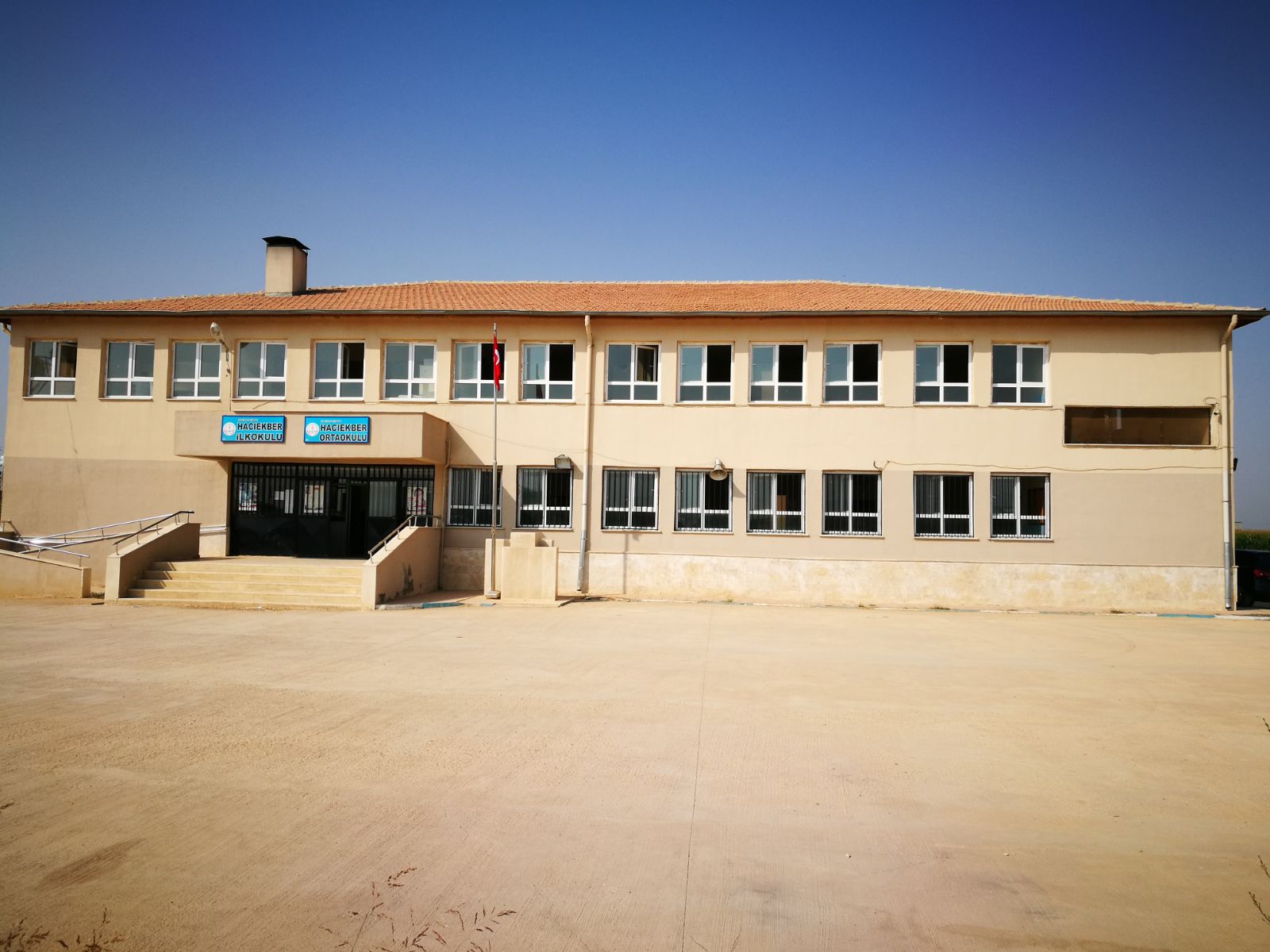 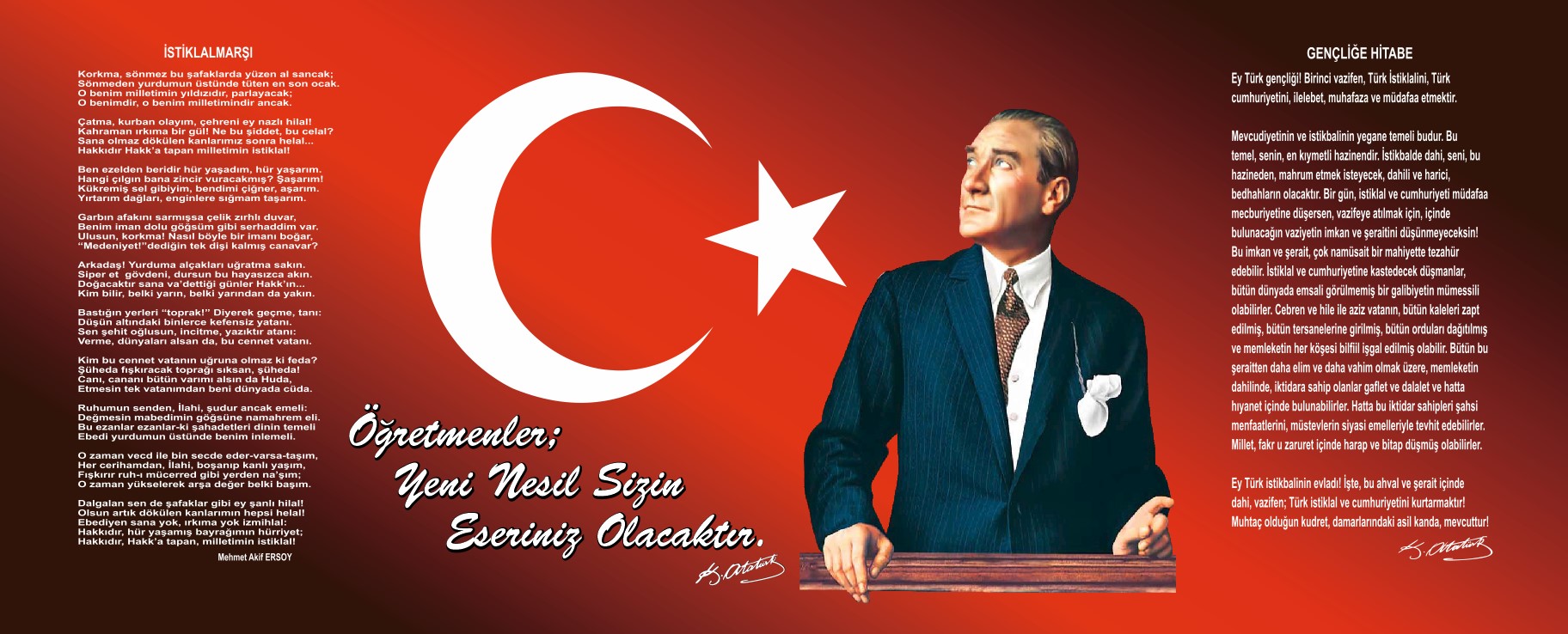 Sunuş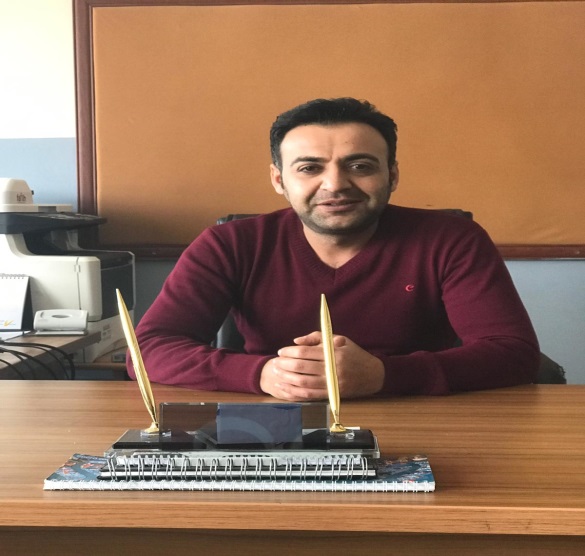 Çağımız dünyasında her alanda yaşanan hızlı gelişmelere paralel olarak eğitiminn amaçlarında, yöntemlerinde ve işlevlerinde de değişimin olması vazgeçilmez, ertelenmez ve kaçınılmaz bir zorunluluk haline gelmiştir. Eğitimin her safhasında sürekli gelişime açık, nitelikli insan yetiştirme hedefine ulaşılabilmesi; belli bir planlamayı gerektirmektedir.Milli Eğitim Bakanlığı birimlerinin hazırlamış olduğu stratejik planlama ile izlenebilir, ölçülebilir ve geliştirilebilir çalışmaların uygulamaya konulması daha da mümkün hale gelecektir. Eğitim sisteminde planlı şekilde gerçekleştirilecek atılımlar; ülke bazında planlı bir gelişmenin ve başarmanın da yolunu açacaktır.Eğitim ve öğretim alanında mevcut değerlerimizin bilgisel kazanımlarla kaynaştırılması; ülkemizin ekonomik, sosyal, kültürel yönlerden gelişimine önemli ölçüde katkı sağlayacağı inancını taşımaktayız. Stratejik planlama, kamu kurumlarının varlığını daha etkili bir biçimde sürdürebilmesi ve kamu yönetiminin daha etkin, verimli, değişim ve yeniliklere açık bir yapıya kavuşturulabilmesi için temel bir araç niteliği taşımaktadır.Bu anlamda, 2019-2023 dönemi stratejik planının; belirlenmiş aksaklıkların çözüme kavuşturulmasını ve çağdaş eğitim ve öğretim uygulamalarının bilimsel yönleriyle başarıyla yürütülmesini sağlayacağı inancını taşımaktayız.HacıEkber İlk/Ortaokuluolarak  Bu çalışmayı planlı kalkınmanın bir gereği olarak görüyor; planın hazırlanmasında emeği geçen tüm paydaşlara teşekkür ediyor,okulumuz, İlçemiz, İlimiz ve Ülkemiz eğitim sistemine hayırlı olmasını diliyorum.Hakan MERİÇOkul MüdürüİçindekilerSunuş	3İçindekiler	4BÖLÜM I: GİRİŞ ve PLAN HAZIRLIK SÜRECİ	5BÖLÜM II: DURUM ANALİZİ	6Okulun Kısa Tanıtımı *	6Okulun Mevcut Durumu: Temel İstatistikler	7PAYDAŞ ANALİZİ	13GZFT (Güçlü, Zayıf, Fırsat, Tehdit) Analizi	27Gelişim ve Sorun Alanları	33BÖLÜM III: MİSYON, VİZYON VE TEMEL DEĞERLER	35MİSYONUMUZ *	35VİZYONUMUZ *	35TEMEL DEĞERLERİMİZ *	36BÖLÜM IV: AMAÇ, HEDEF VE EYLEMLER	37TEMA I: EĞİTİM VE ÖĞRETİME ERİŞİM	37TEMA II: EĞİTİM VE ÖĞRETİMDE KALİTENİN ARTIRILMASI	40TEMA III: KURUMSAL KAPASİTE	43V. BÖLÜM: MALİYETLENDİRME	45EKLER:	Hata! Yer işareti tanımlanmamış.BÖLÜM I: GİRİŞ ve PLAN HAZIRLIK SÜRECİ2019-2023 dönemi stratejik plan hazırlanması süreci Üst Kurul ve Stratejik Plan Ekibinin oluşturulması ile başlamıştır. Ekip tarafından oluşturulan çalışma takvimi kapsamında ilk aşamada durum analizi çalışmaları yapılmış ve durum analizi aşamasında paydaşlarımızın plan sürecine aktif katılımını sağlamak üzere paydaş anketi, toplantı ve görüşmeler yapılmıştır.Durum analizinin ardından geleceğe yönelim bölümüne geçilerek okulumuzun amaç, hedef, gösterge ve eylemleri belirlenmiştir. Çalışmaları yürüten ekip ve kurul bilgileri altta verilmiştir.STRATEJİK PLAN ÜST KURULUBÖLÜM II: DURUM ANALİZİDurum analizi bölümünde okulumuzun mevcut durumu ortaya konularak neredeyiz sorusuna yanıt bulunmaya çalışılmıştır.Bu kapsamda okulumuzun kısa tanıtımı, okul künyesi ve temel istatistikleri, paydaş analizi ve görüşleri ile okulumuzun Güçlü Zayıf Fırsat ve Tehditlerinin (GZFT) ele alındığı analize yer verilmiştir.Okulun Kısa TanıtımıHacı ekber ilkokulu ilk olarak 1983 yılında Birleştirilmiş sınıflı ilkokul olarak eğitim öğretime açılmıştır. 2014 -2015 Eğitim öğretim yılında yeni hizmet binasının açılmasıyla ,ortaokul  kısmıda faaliyete girmiş olup yeni okulun açılışı gerçekleşmitir. Okulumuz Şanlıurfanın Akçakale ilçesindedir.Coğrafi konum olarak Şanlıurfanın 45 Kilometre güneyine düşmekte,Akçakale ilçsenin ise 11 kilometre kuzeyine düşmekte olup Şanlıurfa Akçakale karayolunun üzerine yakın bir mesafededir. Okulumuzda taşımalı eğitim yapılmaktadır.Okulumuz  iki katlı olup sekiz derslikten oluşmaktadır.Okulun Mevcut Durumu: Temel İstatistiklerOkul KünyesiOkulumuzun temel girdilerine ilişkin bilgiler altta yer alan okul künyesine ilişkin tabloda yer almaktadır.Temel Bilgiler Tablosu- Okul KünyesiÇalışan BilgileriOkulumuzun çalışanlarına ilişkin bilgiler altta yer alan tabloda belirtilmiştir.Çalışan Bilgileri Tablosu*Okulumuz Bina ve AlanlarıOkulumuzun binası ile açık ve kapalı alanlarına ilişkin temel bilgiler altta yer almaktadır.Okul Yerleşkesine İlişkin BilgilerSınıf ve Öğrenci BilgileriOkulumuzda yer alan sınıfların öğrenci sayıları alttaki tabloda verilmiştir.*Sınıf sayısına göre istenildiği kadar satır eklenebilir.Donanım ve Teknolojik KaynaklarımızTeknolojik kaynaklar başta olmak üzere okulumuzda bulunan çalışır durumdaki donanım malzemesine ilişkin bilgiye alttaki tabloda yer verilmiştir.Teknolojik Kaynaklar TablosuGelir ve Gider BilgisiOkulumuzun genel bütçe ödenekleri, okul aile birliği gelirleri ve diğer katkılarda dâhil olmak üzere gelir ve giderlerine ilişkin son iki yıl gerçekleşme bilgileri alttaki tabloda verilmiştir.PAYDAŞ ANALİZİKurumumuzun temel paydaşları öğrenci, veli ve öğretmen olmakla birlikte eğitimin dışsal etkisi nedeniyle okul çevresinde etkileşim içinde olunan geniş bir paydaş kitlesi bulunmaktadır. Paydaşlarımızın görüşleri anket, toplantı, dilek ve istek kutuları, elektronik ortamda iletilen önerilerde dâhil olmak üzere çeşitli yöntemlerle sürekli olarak alınmaktadır.Paydaş anketlerine ilişkin ortaya çıkan temel sonuçlara altta yer verilmiştir * :Öğrenci Anketi Sonuçları:HACIEKBER İLK/ORTAOKULU OKULU MÜDÜRLÜĞÜ STRATEJİK PLANI (2019-2023)“ÖĞRENCİ GÖRÜŞ VE DEĞERLENDİRMELERİ” ANKET DEĞERLENDİRME SONUÇLARIÖğretmen Anketi Sonuçları:HACIEKBER İLK/ORTAOKULU MÜDÜRLÜĞÜ STRATEJİK PLANI (2019-2023)“ÖĞRETMEN GÖRÜŞ VE DEĞERLENDİRMELERİ” ANKET SONUÇLARIVeli Anketi Sonuçları:HACIEKBER İLK/ORTAOKULU MÜDÜRLÜĞÜ STRATEJİK PLANI (2019-2023)“VELİ GÖRÜŞ VE DEĞERLENDİRMELERİ” ANKET SONUÇLARIGZFT (Güçlü, Zayıf, Fırsat, Tehdit) Analizi *Okulumuzun temel istatistiklerinde verilen okul künyesi, çalışan bilgileri, bina bilgileri, teknolojik kaynak bilgileri ve gelir gider bilgileri ile paydaş anketleri sonucunda ortaya çıkan sorun ve gelişime açık alanlar iç ve dış faktör olarak değerlendirilerek GZFT tablosunda belirtilmiştir. Dolayısıyla olguyu belirten istatistikler ile algıyı ölçen anketlerden çıkan sonuçlar tek bir analizde birleştirilmiştir.Kurumun güçlü ve zayıf yönleri donanım, malzeme, çalışan, iş yapma becerisi, kurumsal iletişim gibi çok çeşitli alanlarda kendisinden kaynaklı olan güçlülükleri ve zayıflıkları ifade etmektedir ve ayrımda temel olarak okul müdürü/müdürlüğü kapsamından bakılarak iç faktör ve dış faktör ayrımı yapılmıştır.İçsel Faktörler *Güçlü YönlerZayıf YönlerDışsal Faktörler *FırsatlarTehditlerGelişim ve Sorun AlanlarıGelişim ve sorun alanları analizi ile GZFT analizi sonucunda ortaya çıkan sonuçların planın geleceğe yönelim bölümü ile ilişkilendirilmesi ve buradan hareketle hedef, gösterge ve eylemlerin belirlenmesi sağlanmaktadır.Gelişim ve sorun alanları ayrımında eğitim ve öğretim faaliyetlerine ilişkin üç temel tema olan Eğitime Erişim, Eğitimde Kalite ve kurumsal Kapasite kullanılmıştır. Eğitime erişim, öğrencinin eğitim faaliyetine erişmesi ve tamamlamasına ilişkin süreçleri; Eğitimde kalite, öğrencinin akademik başarısı, sosyal ve bilişsel gelişimi ve istihdamı da dâhil olmak üzere eğitim ve öğretim sürecinin hayata hazırlamaevresini; Kurumsal kapasite ise kurumsal yapı, kurum kültürü, donanım, bina gibi eğitim ve öğretim sürecine destek mahiyetinde olan kapasiteyi belirtmektedir.Gelişim ve sorun alanlarına ilişkin GZFT analizinden yola çıkılarak saptamalar yapılırken yukarıdaki tabloda yer alan ayrımda belirtilen temel sorun alanlarına dikkat edilmesi gerekmektedir.Gelişim ve Sorun AlanlarımızBÖLÜM III: MİSYON, VİZYON VE TEMEL DEĞERLEROkul Müdürlüğümüzün Misyon, vizyon, temel ilke ve değerlerinin oluşturulması kapsamında öğretmenlerimiz, öğrencilerimiz, velilerimiz, çalışanlarımız ve diğer paydaşlarımızdan alınan görüşler, sonucunda stratejik plan hazırlama ekibi tarafından oluşturulan Misyon, Vizyon, Temel Değerler; Okulumuz üst kurulana sunulmuş ve üst kurul tarafından onaylanmıştır.MİSYONUMUZ *Öğrencilerimizi; Kültürel değerlerini bilen ve kültürel değerlere sahip çıkan, ahlaki değerleri özümsemiş, ilgi istek ve yeteneklerinin farkında olan, bilinçli ve kendine güvenen, bedensel ve ruhsal bakımdan gelişmiş, Türkçeyi etkin ve doğru kullanabilen, sorgulayan, araştıran, sorumluluk alabilen, hak ve fırsatlarda eşitlik olduğu bilincine sahip, demokratik haklarını bilen, insan haklarına saygılı, çevresiyle olumlu iletişim kurabilen, kendini yeniliklere açık tutan, geleceğini planlayan bireyler yetiştirmektir.VİZYONUMUZ *Türk Milli Eğitim sisteminin genel amaç ve temel ilkeleri doğrultusunda öğrencilerin ilgi ve yeteneğini ortaya çıkararak, kendini tanıyan ve bilen, kendilerine hedefler belirleyen öğrenciler yetiştirmek, öğrencilerin temel becerilerini geliştirerek ilgi, yetenek ve mizaçlarına yönelik sosyal, sportif ve kültürel gelişimleri için teknolojik ve sosyal ihtiyaçlarının karşılanabildiği ve ilçedeki köy okullarının örnek alabileceği bir okul olma iddiasındayızTEMEL DEĞERLERİMİZ *1) Doğa ve çevreyi koruma bilinciyle çalışırız.2) Türkçenin doğru ve güzel kullanımına özen gösteririz3) Başarının tüm paydaşların bir bütün halinde takım olarak çalışmasıyla elde edileceğine inanırız.4) Sevgi ve saygı eğitim öğretim sürecimizin temel dayanağını oluşturur.5) Farklılıklarımızın bizim için birer zenginlik kaynağı olduğuna inanıyoruz.6) Kendini tanıyan, araştıran ve sorgulayan bireyler yetiştiririz.7) Her öğrencinin bireysel farklılıkları ve özel yeteneklerine yönelik öğrenme ortamları oluşturmaya çalışırız.8) Hepimiz karşılıklı sorumluluklar alır işbirliği içerisinde verimli bir şekilde çalışırız.9) Biz birbirimizi öğrencilerin, velilerin ve toplumun sürekli değişen dinamiklerine göre yenilemek için çalışırız.10) Öğrencilerimizin temel becerilerini geliştirecek ihtiyaçlarını karşılamaya çalışırız11) Öğrencilerimizin ilgi ve yeteneklerini ortaya çıkararak kendilerini tanımaları ve kendilerine hedef belirlemelerine yardımcı olmak için çalışırız.12) Velilerin çocuklarının gelişimi ve eğitimi konusunda sağduyulu, bilinçli olmalarını sağlamak için çalışırız.13) Okul-aile işbirliğinin önemine inanarak veli ile her zaman diyalog halinde oluruz.14) Öğrencilerimizin sportif, sanatsal ve kültürel gelişimleri için çalışırız.BÖLÜM IV: AMAÇ, HEDEF VE EYLEMLERAçıklama:Amaç, hedef, gösterge ve eylem kurgusu amaç Sayfa 16-17 da yer alan Gelişim Alanlarına göre yapılacaktır.Altta erişim, kalite ve kapasite amaçlarına ilişkin örnek amaç, hedef ve göstergeler verilmiştir.Erişim başlığında eylemlere ilişkin örneğe yer verilmiştir.TEMA I: EĞİTİM VE ÖĞRETİME ERİŞİMEğitim ve öğretime erişim okullaşma ve okul terki, devam ve devamsızlık, okula uyum ve oryantasyon, özel eğitime ihtiyaç duyan bireylerin eğitime erişimi, yabancı öğrencilerin eğitime erişimi ve hayatboyu öğrenme kapsamında yürütülen faaliyetlerin ele alındığı temadır.Stratejik Amaç 1:Kayıt bölgemizde yer alan çocukların okullaşma oranlarını artıran, öğrencilerin uyum ve devamsızlık sorunlarını gideren etkin bir yönetim yapısı kurulacaktır.  ***Stratejik Hedef 1.1.  Kayıt bölgemizde yer alan çocukların okullaşma oranları artırılacak ve öğrencilerin uyum ve devamsızlık sorunları da giderilecektir. ***Performans GöstergeleriEylemler*TEMA II: EĞİTİM VE ÖĞRETİMDE KALİTENİN ARTIRILMASIEğitim ve öğretimde kalitenin artırılması başlığı esas olarak eğitim ve öğretim faaliyetinin hayata hazırlama işlevinde yapılacak çalışmaları kapsamaktadır.Bu tema altında akademik başarı, sınav kaygıları, sınıfta kalma, ders başarıları ve kazanımları, disiplin sorunları, öğrencilerin bilimsel, sanatsal, kültürel ve sportif faaliyetleri ile istihdam ve meslek edindirmeye yönelik rehberlik ve diğer mesleki faaliyetler yer almaktadır.Stratejik Amaç 2:Öğrencilerimizin gelişmiş dünyaya uyum sağlayacak şekilde donanımlı bireyler olabilmesi için eğitim ve öğretimde kalite artırılacaktır.Bütün bireylere ulusal,uluslararası ölçütlerde bilgi ,beceri,tutum ve dvranışın kazandırılmasına ,girişimci ,yenilikçi,iletişime öğrenmeye açık,özgüven ve sorumluluk sahibi sağlıklı ve mutlu  bireylerin yetişmesine imkan sağlamak.Stratejik Hedef 2.1.  Öğrenme kazanımlarını takip eden ve velileri de sürece dâhil eden bir yönetim anlayışı ile öğrencilerimizin akademik başarılarıve sosyal faaliyetlere etkin katılımı artırılacaktır.(Akademik başarı altında: ders başarıları, kazanım takibi, üst öğrenime geçiş başarı ve durumları, karşılaştırmalı sınavlar, sınav kaygıları gibi akademik başarıyı takip eden ve ölçen göstergeler,Sosyal faaliyetlere etkin katılım altında: sanatsal, kültürel, bilimsel ve sportif faaliyetlerin sayısı, katılım oranları, bu faaliyetler için ayrılan alanlar, ders dışı etkinliklere katılım takibi vb  ele alınacaktır.)EylemlerStratejik Hedef 2.2.  Etkin bir rehberlik anlayışıyla, öğrencilerimizi ilgi ve becerileriyle orantılı bir şekilde üst öğrenime veya istihdama hazır hale getiren daha kaliteli bir kurum yapısına geçilecektir.(Üst öğrenime hazır: Mesleki rehberlik faaliyetleri, tercih kılavuzluğu, yetiştirme kursları, sınav kaygısı vb,İstihdama Hazır: Kariyer günleri, staj ve işyeri uygulamaları, ders dışı meslek kursları vb ele alınacaktır.)Performans GöstergeleriEylemlerTEMA III: KURUMSAL KAPASİTEStratejik Amaç 3:Eğitim ve öğretim faaliyetlerinin daha nitelikli olarak verilebilmesi için okulumuzun kurumsal kapasitesi güçlendirilecektir.Stratejik Hedef 3.1.(Kurumsal İletişim, Kurumsal Yönetim, Bina ve Yerleşke, Donanım, Temizlik, Hijyen, İş Güvenliği, Okul Güvenliği, Taşıma ve servis vb konuları ele alınacaktır.)Performans GöstergeleriEylemlerV. BÖLÜM: MALİYETLENDİRME2019-2023 Stratejik Planı Faaliyet/Proje Maliyetlendirme TablosuVI. BÖLÜM: İZLEME VE DEĞERLENDİRMEOkulumuz Stratejik Planı izleme ve değerlendirme çalışmalarında 5 yıllık Stratejik Planın izlenmesi ve 1 yıllık gelişim planın izlenmesi olarak ikili bir ayrıma gidilecektir.Stratejik planın izlenmesinde 6 aylık dönemlerde izleme yapılacak denetim birimleri, il ve ilçe millî eğitim müdürlüğü ve Bakanlık denetim ve kontrollerine hazır halde tutulacaktır.Yıllık planın uygulanmasında yürütme ekipleri ve eylem sorumlularıyla aylık ilerleme toplantıları yapılacaktır. Toplantıda bir önceki ayda yapılanlar ve bir sonraki ayda yapılacaklar görüşülüp karara bağlanacaktır.STRATEJİK PLANLAMA ÜST KURULU İMZA SİRKÜSÜÜst Kurul BilgileriÜst Kurul BilgileriEkip BilgileriEkip BilgileriAdı SoyadıUnvanıAdı SoyadıUnvanıHakan MERİÇOkul MüdürüBarış TOPÇUMüdür YardımcısıBarış TOPÇUMüdür YardımcısıSavaş ÖZKANİngilizce Ö.Nihal ERSAVAŞÖğretmenElif DEĞİRMENCİSınıf Ö.Merve HANCIÖğretmenÇağlar ALBeden Eğitimi Ö.Melike TürkmenoğluSınıf Ö.İli:  ŞANLIURFAİli:  ŞANLIURFAİli:  ŞANLIURFAİli:  ŞANLIURFAİlçesi:  AKÇAKALEİlçesi:  AKÇAKALEİlçesi:  AKÇAKALEİlçesi:  AKÇAKALEAdres:HACIEKBER 75/1 AKÇAKALE ŞANLIURFAHACIEKBER 75/1 AKÇAKALE ŞANLIURFAHACIEKBER 75/1 AKÇAKALE ŞANLIURFACoğrafi Konum (link)*:Coğrafi Konum (link)*:36.816464, 38.94089836.816464, 38.940898Telefon Numarası:546272723095462727230954627272309Faks Numarası:Faks Numarası:e- Posta Adresi:haciekber63@gmail.comhaciekber63@gmail.comhaciekber63@gmail.comWeb sayfası adresi:Web sayfası adresi:http://haciekberilkokulu.meb.k12.tr/http://haciekberilkokulu.meb.k12.tr/Kurum Kodu:758505758505758505Öğretim Şekli:Öğretim Şekli:Tam günTam günOkulun Hizmete Giriş Tarihi :  04.07.2014Okulun Hizmete Giriş Tarihi :  04.07.2014Okulun Hizmete Giriş Tarihi :  04.07.2014Okulun Hizmete Giriş Tarihi :  04.07.2014Toplam Çalışan Sayısı *Toplam Çalışan Sayısı *1515Öğrenci Sayısı:Kız248248Öğretmen SayısıKadın1010Öğrenci Sayısı:Erkek229229Öğretmen SayısıErkek55Öğrenci Sayısı:Toplam477477Öğretmen SayısıToplam1515Derslik Başına Düşen Öğrenci SayısıDerslik Başına Düşen Öğrenci SayısıDerslik Başına Düşen Öğrenci Sayısı:47Şube Başına Düşen Öğrenci SayısıŞube Başına Düşen Öğrenci SayısıŞube Başına Düşen Öğrenci Sayısı:47Öğretmen Başına Düşen Öğrenci SayısıÖğretmen Başına Düşen Öğrenci SayısıÖğretmen Başına Düşen Öğrenci Sayısı:32Şube Başına 30’dan Fazla Öğrencisi Olan Şube SayısıŞube Başına 30’dan Fazla Öğrencisi Olan Şube SayısıŞube Başına 30’dan Fazla Öğrencisi Olan Şube Sayısı:8Öğrenci Başına Düşen Toplam Gider Miktarı*Öğrenci Başına Düşen Toplam Gider Miktarı*Öğrenci Başına Düşen Toplam Gider Miktarı*2,5Öğretmenlerin Kurumdaki Ortalama Görev SüresiÖğretmenlerin Kurumdaki Ortalama Görev SüresiÖğretmenlerin Kurumdaki Ortalama Görev Süresi3Unvan*ErkekKadınToplamOkul Müdürü ve Müdür Yardımcısı213Sınıf Öğretmeni055Branş Öğretmeni347Rehber Öğretmen000İdari PersonelYardımcı Personel011Güvenlik Personeli000Toplam Çalışan Sayıları51115Okul Bölümleri *Okul Bölümleri *Özel AlanlarVarYokOkul Kat Sayısı2Çok Amaçlı SalonxDerslik Sayısı10Çok Amaçlı SahaxDerslik Alanları (m2)40KütüphanexKullanılan Derslik Sayısı10Fen LaboratuvarıxŞube Sayısı10Bilgisayar Laboratuvarıxİdari Odaların Alanı (m2)35İş AtölyesixÖğretmenler Odası (m2)35Beceri AtölyesixOkul Oturum Alanı (m2)600PansiyonxOkul Bahçesi (Açık Alan)(m2)4700Okul Kapalı Alan (m2)600Sanatsal, bilimsel ve sportif amaçlı toplam alan (m2)220Kantin (m2)xTuvalet Sayısı15Diğer (………….)SINIFIKızErkekToplamSINIFIKızErkekToplamAnaokulu1211205-A3936511-A2526526-A3422632-A2325487-A228493-A1828367-B1716334-A2115368-A262551Akıllı Tahta Sayısı0TV Sayısı0Masaüstü Bilgisayar Sayısı1Yazıcı Sayısı1Taşınabilir Bilgisayar Sayısı0Fotokopi Makinası Sayısı2Projeksiyon Sayısı1İnternet Bağlantı HızıYıllarGelir MiktarıGider Miktarı201710001000201810801080Sıra NoMADDELERKATILMA DERECESİKATILMA DERECESİKATILMA DERECESİKATILMA DERECESİKATILMA DERECESİSıra NoMADDELERKesinlikle KatılıyorumKatılıyorumKararsızımKısmen KatılıyorumKatılmıyorummmökl1Öğretmenlerimle ihtiyaç duyduğumda rahatlıkla görüşebilirim.%66%25%3%70%1002Okul müdürü ile ihtiyaç duyduğumda rahatlıkla konuşabiliyorum.%50%30%7%7%6%1003Okulun rehberlik servisinden yeterince yararlanabiliyorum.%50%30%10%5%5%1004Okula ilettiğimiz öneri ve isteklerimiz dikkate alınır.%66%170%10%17%1005Okulda kendimi güvende hissediyorum.%63%24%5%4%4%1006Okulda öğrencilerle ilgili alınan kararlarda bizlerin görüşleri alınır.%40%30%20%5%5%1007Öğretmenler yeniliğe açık olarak derslerin işlenişinde çeşitli yöntemler kullanmaktadır.%60%30%70%3%1008Derslerde konuya göre uygun araç gereçler kullanılmaktadır.%45%35%7%8%5%1009Teneffüslerde ihtiyaçlarımı giderebiliyorum.%50%30%4%8%8%10010Okulun içi ve dışı temizdir.%30%45%8%10%7%10011Okulun binası ve diğer fiziki mekânlar yeterlidir.%30%45%8%10%7%10012Okul kantininde satılan malzemeler sağlıklı ve güvenlidir.%25%30%15%15%15%10013Okulumuzda yeterli miktarda sanatsal ve kültürel faaliyetler düzenlenmektedir.%30%20%20%15%15%10014Okulumuzun Olumlu (başarılı)  ve Olumsuz (başarısız) Yönlerine İlişkin Görüşleriniz.Okulumuzun Olumlu (başarılı)  ve Olumsuz (başarısız) Yönlerine İlişkin Görüşleriniz.Okulumuzun Olumlu (başarılı)  ve Olumsuz (başarısız) Yönlerine İlişkin Görüşleriniz.Olumlu (Başarılı) yönlerimizOlumsuz (başarısız) yönlerimiz11.Okul bahçesinin geniş olması.1.Okul yolunun kışın çamurlu olması.22.Okulun temiz ve kalaorifer sisteminin olması.2.Okul kapalı spor salonunun olmaması.33.Öğretmenlerin uyumlu olması.3.Okulda labaratuvar malzemelerinin olmayışı44.Okulda kantin olması.4. Akıllı tahtanın olmaması55.Okulun güvenli olması,Sıra NoMADDELERKATILMA DERECESİKATILMA DERECESİKATILMA DERECESİKATILMA DERECESİKATILMA DERECESİSıra NoMADDELERKesinlikle KatılıyorumKatılıyorumKararsızımKısmen KatılıyorumKatılmıyorum1Okulumuzda alınan kararlar, çalışanların katılımıyla alınır.%60%35%0%5%0%1002Kurumdaki tüm duyurular çalışanlara zamanında iletilir.%60%35%0%5%0%1003Her türlü ödüllendirmede adil olma, tarafsızlık ve objektiflik esastır.%58%37%5%0%0%1004Kendimi, okulun değerli bir üyesi olarak görürüm.%77%23%0%0%0%1005Çalıştığım okul bana kendimi geliştirme imkânı tanımaktadır.%23%77%0%0%0%1006Okul, teknik araç ve gereç yönünden yeterli donanıma sahiptir.%0%0%30%70%0%1007Okulda çalışanlara yönelik sosyal ve kültürel faaliyetler düzenlenir.%0%2%30%68%0%1008Okulda öğretmenler arasında ayrım yapılmamaktadır.%72%23%0%0%5%1009Okulumuzda yerelde ve toplum üzerinde olumlu etki bırakacak çalışmalar yapmaktadır.%6%75%7%6%6%10010Yöneticilerimiz, yaratıcı ve yenilikçi düşüncelerin üretilmesini teşvik etmektedir.%35%58%0%5%0%10011Yöneticiler, okulun vizyonunu, stratejilerini, iyileştirmeye açık alanlarını vs. çalışanlarla paylaşır.%60%35%0%5%0%10012Okulumuzda sadece öğretmenlerin kullanımına tahsis edilmiş yerler yeterlidir.%57%37%0%6%3%10013Alanıma ilişkin yenilik ve gelişmeleri takip eder ve kendimi güncellerim.%65%35%0%0%0%10014Okulumuzun Olumlu (başarılı)  ve Olumsuz (başarısız) Yönlerine İlişkin Görüşleriniz.Okulumuzun Olumlu (başarılı)  ve Olumsuz (başarısız) Yönlerine İlişkin Görüşleriniz.Okulumuzun Olumlu (başarılı)  ve Olumsuz (başarısız) Yönlerine İlişkin Görüşleriniz.Olumlu (Başarılı) yönlerimizOlumsuz (başarısız) yönlerimiz1Çevre düzenlemesi ve temizliğe önem verilmesi.Okul veli işbirliğinin ileri derece olmaması.2Öğrenci gelişimleri takip edimesi.Bazı  velilerin ilgisiz olması.3Giriş çıkış saatlerine dikkat edilmesi.Velilerin öğrenci temizliğine, devamsızlığına dikkat etmiyor olması.4Nöbetçi öğrenci öğretmen görevini titizlikle yerine getirmesi.Velilerin çocuklarıyla iletişim sorunları5Yönetici-öğretmen iletişiminin iyi olması.Sıra NoMADDELERKATILMA DERECESİKATILMA DERECESİKATILMA DERECESİKATILMA DERECESİKATILMA DERECESİSıra NoMADDELERKesinlikle KatılıyorumKatılıyorumKararsızımKısmen KatılıyorumKatılmıyorum1İhtiyaç duyduğumda okul çalışanlarıyla rahatlıkla görüşebiliyorum.%75%20%0%5%0%1002Bizi ilgilendiren okul duyurularını zamanında öğreniyorum.%80%15%0%5%0%1003Öğrencimle ilgili konularda okulda rehberlik hizmeti alabiliyorum.%75%25%0%0%0%1004Okula ilettiğim istek ve şikâyetlerim dikkate alınıyor.%70%20%0%5%5%1005Öğretmenler yeniliğe açık olarak derslerin işlenişinde çeşitli yöntemler kullanmaktadır.%60%15%10%5%10%1006Okulda yabancı kişilere karşı güvenlik önlemleri alınmaktadır.%60%30%5%1%4%1007Okulda bizleri ilgilendiren kararlarda görüşlerimiz dikkate alınır.%50%40%5%0%5%1008E-Okul Veli Bilgilendirme Sistemi ile okulun internet sayfasını düzenli olarak takip ediyorum.%35%20%20%20%5%1009Çocuğumun okulunu sevdiğini ve öğretmenleriyle iyi anlaştığını düşünüyorum.%76%20%5%0%5%10010Okul, teknik araç ve gereç yönünden yeterli donanıma sahiptir.%30%20%20%10%20%10011Okul her zaman temiz ve bakımlıdır.%45%40%5%8%2%10012Okulun binası ve diğer fiziki mekânlar yeterlidir.%30%30%10%20%10%10013Okulumuzda yeterli miktarda sanatsal ve kültürel faaliyetler düzenlenmektedir.%32%30%5%20%13%1001414Okulumuzun Olumlu (başarılı)  ve Olumsuz (başarısız) Yönlerine İlişkin Görüşleriniz.Okulumuzun Olumlu (başarılı)  ve Olumsuz (başarısız) Yönlerine İlişkin Görüşleriniz.Okulumuzun Olumlu (başarılı)  ve Olumsuz (başarısız) Yönlerine İlişkin Görüşleriniz.Okulumuzun Olumlu (başarılı)  ve Olumsuz (başarısız) Yönlerine İlişkin Görüşleriniz.Okulumuzun Olumlu (başarılı)  ve Olumsuz (başarısız) Yönlerine İlişkin Görüşleriniz.Olumlu (Başarılı) yönlerimizOlumlu (Başarılı) yönlerimizOlumsuz (başarısız) yönlerimiz11Veli ile iletişim çok iyi düzeydedir.Veli ile iletişim çok iyi düzeydedir.Velilerin çocuklarına fırsat eşitliğine önem vermemesi22Okulun sürekli veliye açık ve her türlü konuda sorunlarını çözmede işlevsel tutumuOkulun sürekli veliye açık ve her türlü konuda sorunlarını çözmede işlevsel tutumuVelilerin eğitim öğretim sürecinde öğrenciyle  ilgilenmemesi.Velilerin eğitim öğretim sürecinde öğrenciyle  ilgilenmemesi.Velilerin eğitim öğretim sürecinde öğrenciyle  ilgilenmemesi.33Velilerin görüş öneris istek şikayetlerine dönüt verilmesi.Velilerin görüş öneris istek şikayetlerine dönüt verilmesi.Çocukların okul saati dışındaki zamanlarda sosyal eksikliklerinin giderilememesi.Çocukların okul saati dışındaki zamanlarda sosyal eksikliklerinin giderilememesi.Çocukların okul saati dışındaki zamanlarda sosyal eksikliklerinin giderilememesi.44ÖğrencilerÖğrencilerin okula karşı aidiyet duygusu hissetmesiÇalışanlarKendini geliştiren, gelişime açık öğretmenlerin varlığıVelilerİletişime açık, misafirperver velilerin varlığıBina ve YerleşkeKöy dışında müstakil, havadar, korunaklı alana sahip olmakDonanımİhtiyaç görecek düzeyde standart eğitim olanaklarıBütçeOkul kantini  kira geliriYönetim SüreçleriYönetim tarafından kurum kültürünün oluşturulmuş olmasıOkul kararları alınırken paydaşların görüş ve önerilerinin dikkate alınmasıOkul idaresinin proje yenilikler konusunda öğretmenlere öncü olmasıOkul idaresinin daha verimli olmak adına öğretmenlerin görüş ve önerilerine göre programlamalar yapmasıİdari yönetimde şeffaf ve adil yönetimin sergilenmesiİletişim SüreçleriKurum içi iletişim kanallarının açık olmasıİdari, öğretmen, öğrenci diyaloğunun iyi olmasıOlumlu dil ve ben dilinin kullamınıVbÖğrencilerOkuma alışkanlıklarının yetersizliğiÇalışanlarÖğretmenlerin mesleki gelişimlerini arttırıcı faaliyetlerin azlığıYeni atanan öğretmenlerin sayısının fazlalığı, tecrübe eksikliğiVelilerVeli toplantısına katılımının yeterli olmamasıVelilerin çevreye karşı duyarsızlığıBina ve YerleşkeOkul sahasının( kapalı spor salonu) yeterli düzeyde olmamasıDonanımGerekli ve önemli donanımların yetersizliği ( internet altyapısı, fen laboratuvarı)BütçeOkul gelirlerinin ihtiyaçları karşılayacak düzeyde olmamasıYönetim SüreçleriÖğretmenlerin şartlara uyum sağlama da zorluk çekmeleriİletişim SüreçleriKurum internetinin olmamasından kaynaklı resmi yazıların iletiminde yaşanan sıkıntılarVbPolitikÇevremizde kurumsal ve bireysel bazda sürekli gelişmeyi hedefleyen bilinç düzeyinin artıyor olması eğitime yönelimin artmasıBakanlığımızın katılımcı planlı şeffaf performansa dayalı paydaşların düşüncelerine önem veren stratejik yönetim anlayışına geçme çabalarıEkonomikBakanlığımızın elektrik su, kömür ve bazı tüketim maddelerini kurumlarımıza temin ediyor olmasıSosyolojikÇevremizin aynı  sosyokültürel yapıya sahip olmasıToplum nezdinde eğitim kurumlarının gerekliğine önem verilmeye başlanmasıTeknolojikİlçe müdürlüğümüzün bazı verileri isterken pratik teknolojik ve temin edilebilir, iletişim kanallarını kullanmasıMevzuat-YasalEğitimde fırsat eşitliğine yönelik alınan tedbirlerin her geçen gün daha da arttırılmasına yönelik çabalarEkolojikDoğal ortamların eğitim ortamlarını olumsuz etkilemesine karşı (soğuk, sıcak, yağış ulaşım vb) tedbirlerin alınıyor olmasıPolitikEkonomikVelilerin sosyoekonomik düzeyindeki farklılıklarOkula ödenek noktasında kaynak sağlanamamasıSosyolojikSosyal medya, diziler ve  buradaki içeriklerin olumsuz bağlılıklaraSebebiyet vermesiVelilerin çocuklarının ilk öğretmeni olarak,yeterli aile eğitimini verememesi,Ailelerde çocuk sayısının fazla olmasından dolayı fırsat eşitliğinin sağlanaması, kız ve erkek çocuklar arasında ayrım yapılmasıTeknolojikTeknoloji kullanımında ve modüler kullanımında gerekli yönerge ve eğitimin verilmemesiTeknolojiyi olumsuz yönde kullanma eğilimleri (internet vs)Mevzuat-YasalMevzuatın açık, anlaşılır ihtiyaca uygun hazırlanmaması; sık sık değişikliklerin yaşanmasıEkolojikÇevre duyarlığı, ağaç sevgisi, temiz doğa bilincinin yetersiz olmasıEğitime ErişimEğitimde KaliteKurumsal KapasiteOkullaşma OranıAkademik BaşarıKurumsal İletişimOkula Devam/ DevamsızlıkSosyal, Kültürel ve Fiziksel GelişimKurumsal YönetimOkula Uyum, OryantasyonSınıf TekrarıBina ve YerleşkeÖzel Eğitime İhtiyaç Duyan Bireylerİstihdam Edilebilirlik ve YönlendirmeDonanımYabancı ÖğrencilerÖğretim YöntemleriTemizlik, HijyenHayatboyu ÖğrenmeDers araç gereçleriİş Güvenliği, Okul GüvenliğiTaşıma ve servis1.TEMA: EĞİTİM VE ÖĞRETİME ERİŞİM1.TEMA: EĞİTİM VE ÖĞRETİME ERİŞİM1Okullaşma oranı / Okul öncesi eğitimde okullaşma oranı, ortaokulda kız öğrencilerin okuldan erken ayrılması2Okula Devam Devamsızlık / Öğrenci devamsızlıklarının çok olması3Okula Uyum Oryantasyon /Öğrencilere yönelik oryantasyon faaliyetlerinin yetersizliği4Özel Eğitime İhtiyaç Duyan Bireyler /Özel eğitime ihtiyaç duyan bireylerin uygun eğitime erişimin sağlanamaması5Yabancı Öğrenciler /6Hayat Boyu Öğrenme /Okulda gerçekleştirilen okuma yazma kursları2.TEMA: EĞİTİM VE ÖĞRETİMDE KALİTE2.TEMA: EĞİTİM VE ÖĞRETİMDE KALİTE1Akademik Başarı / Sınavlarda başarı düzeyinin beklenen düzeyde olmaması2Sınıf Tekrarı / Sürekli devamsız öğrencilerin sınıf tekrarına kalması3Ders araç gereçleri / Teknolojik altyapının yetersizliği4Sosyal, kültürel ve fiziksel gelişim / Eğitim öğretim sürecinde sanatsal sosyal kültürel faaliyetlerinin yetersizliği5Öğretim yöntemleri / Öğretmene yönelik hizmet içi eğitim yetersizliği3.TEMA: KURUMSAL KAPASİTE3.TEMA: KURUMSAL KAPASİTE1Kurumsal İletişim / Çalışma ortamlarının iletişimi ve iş motivasyonu sağlayacak şekilde düzenlenmesi2Kurumsal Yönetim /Kurumsal aidiyet duygusunun geliştirilmesi3Bina ve Yerleşke Donanım /Bina yerleşkesi yeterli olup donanımsal eksiklikler bulunmaktadır.4Temizlik, Hijyen / Okul temizliği ve hijyeni yeterli düzeyde olması5Okul Güvenliği / Güvenliği sağlamada herhangi bir tehdit bulunmamaktadır.6Taşıma ve Servis /Taşımalı eğitimin dezavantajlarının olmasıNoPERFORMANSGÖSTERGESİMevcutMevcutHEDEFHEDEFHEDEFHEDEFHEDEFHEDEFNoPERFORMANSGÖSTERGESİ2018201920192020202120222023PG.1.1.aKayıt bölgesindeki öğrencilerden okula kayıt yaptıranların oranı (%)%90%92%92%93%95%99%100PG.1.1.bİlkokul birinci sınıf öğrencilerinden en az bir yıl okul öncesi eğitim almış olanların oranı (%)(ilkokul)%30%40%40%50%60%90%100PG.1.1.c.Okula yeni başlayan öğrencilerden oryantasyon eğitimine katılanların oranı (%)%70%75%75%80%85%90%95PG.1.1.d.Bir eğitim ve öğretim döneminde 20 gün ve üzeri devamsızlık yapan öğrenci oranı (%)%25%23%23%21%18%13%8PG.1.1.e.Okulun özel eğitime ihtiyaç duyan bireylerin kullanımına uygunluğu (0-1 )85878789909395PG.1.1.f.Hayatboyu öğrenme kapsamında açılan kurslara devam oranı (%) (halk eğitim  )75808085909095PG.1.1.g.Hayatboyu öğrenme kapsamında açılan kurslara katılan kişi sayısı (sayı) (halkeğitim)45568810NoEylem İfadesiEylem SorumlusuEylem Tarihi1.1.1.Kayıt bölgesinde yer alan öğrencilerin tespiti çalışması yapılacaktır.Okul Stratejik Plan Ekibi01 Eylül-20 Eylül1.1.2Devamsızlık yapan öğrencilerin tespiti ve erken uyarı sistemi için çalışmalar yapılacaktır.Müdür Yardımcısı01 Eylül-20 Eylül1.1.3Devamsızlık yapan öğrencilerin velileri ile özel aylık  toplantı ve görüşmeler yapılacaktır.Rehberlik ServisiHer ayın son haftası1.1.4Okulun özel eğitime ihtiyaç duyan bireylerin kullanımının kolaylaşıtırılması için daha kullanışlı hale getirelecektirMüdür YardımcısıMayıs 20191.1.5Hayat boyu öğrenme adına  ihtiyaç olan alanla ilgli  tespit ve i htiyaçlar tespit ediecektir.Okul stratejik plan ekibi01 Eylül_20 Eylül1.1.6Okul öncesi öğrenci kayıtlarını maksimum düzeye çıkarmak için alan taramaları yapılacakOkul stratejik plan ekibi01 Eylül_20 Eylül1.1.7Okula uyum ve oryantasyon çalışmaları hakkında velilere ulaşılıp öğrenciler okula  yönlendirilecektir.Tüm öğretmenler01 Eylül _20 Eylül1.1.81.1.91.1.10NoPERFORMANSGÖSTERGESİMevcutMevcutHEDEFHEDEFHEDEFHEDEFHEDEFHEDEFNoPERFORMANSGÖSTERGESİ2018201920192020202120222023PG.1.1.aSportif faaliyetlere katılan öğrenci sayısı30333335384045PG.1.1.bÇevre bilincinin arttırılması ile ilgili etkinlik yapılan öğrenci sayısı300320320330340350400PG.1.1.c.Öğrenci başına okunan kitap sayısı3558101215PG.1.1.d.Sağlıklı ve dengeli beslenme ile ilgili eğitime katılan öğrenci sayısı300320320330340350400PG.1.1.d.Bilimsel faaliyetlere katılan öğrenci sayısı25303035404550NoEylem İfadesiEylem SorumlusuEylem Tarihi1.1.1.Sportif faaliyetlere katılan öğrenci sayısının arttırılması.Beden Eğitimi Öğretmeni ve Diğer PaydaşlarEğitim Öğretim Sürecince1.1.2Çevre bilincinin arttırılması ile ilgili etkinlik yapılan öğrenci sayısının arttırılması.Rehber Öğretmen ve Diğer PaydaşlarEğitim Öğretim Sürecince1.1.3Öğrenci başına okunan kitap sayısının arttırılması.Sınıf Öğretmenleri Sınıf Rehber Öğretmeni ve Diğer PaydaşlarEğitim Öğretim Sürecince1.1.4Sağlıklı ve dengeli beslenme ile ilgili eğitime katılan öğrenci sayısının arttırılması.Rehber Öğretmen ve Diğer PaydaşlarEğitim Öğretim Sürecince1.1.5Bilimsel faaliyetlere katılan öğrenci sayısının arttırılması.Tüm PaydaşlarEğitim Öğretim SürecinceNoPERFORMANSGÖSTERGESİMevcutMevcutHEDEFHEDEFHEDEFHEDEFHEDEFHEDEFNoPERFORMANSGÖSTERGESİ2018201920192020202120222023PG.3.1.aOkulda bulunan güvenlik kameralarının sayılarının arttırılması.6778888PG.3.2.bÖğrencilere sağlık bilgisi seminerinin verilmesi.(Sayısal olarak)130135135140145150155PG.3.3.c.Sınav kaygısı ve mesleki rehberlik verilen öğrenci sayısı%80%85%85%90%95%100%100oEylem İfadesiEylem SorumlusuEylem Tarihi1.1.1.Okulda bulunan kamera sayısının arttırılmasıOkul İdaresiEğitim Öğretim Süresince1.1.2Öğrencilere sağlık bilgisi hakkında bilgilendirmesinin yapılması.Sınıf Rehber Öğretmeni ve Rehberlik ServisiEğitim Öğretim Süresince1.1.3Sınavlar ve mesleki rehberliğin verilmesiSınıf Rehber Öğretmenleri Rehberlik Servisi ve Okul İdaresiEğitim Öğretim SüresinceNoPERFORMANSGÖSTERGESİMevcutMevcutHEDEFHEDEFHEDEFHEDEFHEDEFHEDEFNoPERFORMANSGÖSTERGESİ2018201920192020202120222023PG.3.1.aOkulumuz bilgi edinme sistemleri hakkındaki memnuyet65757580858790PG.3.2.bOkul web sitemizin kullanım sıklığı40454550607080PG.3.3.c.Okulumuz  öğretmenlerinin ihtiyaç duyduğu bilgi belge ve dökümanlara ulaşma oranı959696979899100NoEylem İfadesiEylem SorumlusuEylem Tarihi1.1.1.Okulumuz bilgi edinme sistemlerinin aktif bir şekilde kullanılması sağlanacaktırOkul idaresiEğitim öğretim süresince1.1.2Okul web sitemiz sürekli güncellenerek ,ulaşılabilir  olacaktır.Okul Web yaın komisyonuEğitim öğretim süresince1.1.3Bilgi belge ve döküman paylaşımı zamana yayılarak,ihtiyaç duyulduğunda yapılacaktır.Okul İdaresiEğitim öğretim süresinceKaynak Tablosu20192020202120222023ToplamKaynak Tablosu20192020202120222023ToplamGenel BütçeValilikler ve Belediyelerin KatkısıDiğer (Okul Aile Birlikleri)108013501500165018007380TOPLAM108013501500165018007380Sıra NoAdı SoyadıGöreviİmza1.Hakan MERİÇOkul Müdürü2.Barış TOPÇUMüdür Yardımcısı3.Nihal ERSAVAŞÖğretmen4.Ahmet ÇAMDİREGOkul Aile Birliği Başkanı5.Mehmet AKTAYOkul Aile Birliği Temsilcisi